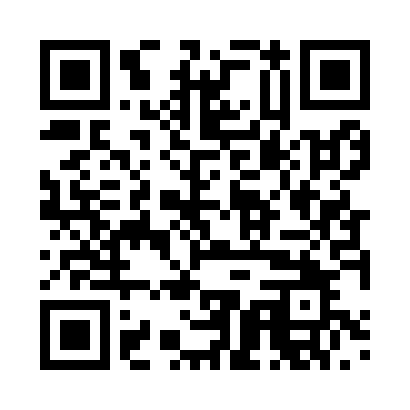 Prayer times for Uetersen, GermanyWed 1 May 2024 - Fri 31 May 2024High Latitude Method: Angle Based RulePrayer Calculation Method: Muslim World LeagueAsar Calculation Method: ShafiPrayer times provided by https://www.salahtimes.comDateDayFajrSunriseDhuhrAsrMaghribIsha1Wed3:055:451:185:238:5311:232Thu3:055:431:185:248:5411:243Fri3:045:411:185:258:5611:254Sat3:035:391:185:268:5811:265Sun3:025:371:185:269:0011:266Mon3:015:351:185:279:0211:277Tue3:005:331:185:289:0311:288Wed3:005:311:185:299:0511:299Thu2:595:301:185:299:0711:2910Fri2:585:281:185:309:0911:3011Sat2:575:261:185:319:1011:3112Sun2:575:241:185:319:1211:3113Mon2:565:231:185:329:1411:3214Tue2:555:211:185:339:1511:3315Wed2:555:191:185:339:1711:3416Thu2:545:181:185:349:1911:3417Fri2:535:161:185:359:2011:3518Sat2:535:151:185:359:2211:3619Sun2:525:131:185:369:2311:3620Mon2:525:121:185:379:2511:3721Tue2:515:101:185:379:2711:3822Wed2:515:091:185:389:2811:3923Thu2:505:071:185:389:3011:3924Fri2:505:061:185:399:3111:4025Sat2:495:051:185:409:3211:4126Sun2:495:041:185:409:3411:4127Mon2:485:031:195:419:3511:4228Tue2:485:011:195:419:3711:4329Wed2:485:001:195:429:3811:4330Thu2:474:591:195:429:3911:4431Fri2:474:581:195:439:4011:44